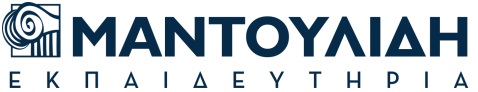 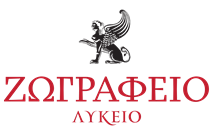 ΔΕΛΤΙΟ ΤΥΠΟΥΜαθητές από την Πόλη και τη Θεσσαλονίκη πάνε  για μουσικές  ορθοπεταλιές…  με τον Κώστα ΜακεδόναΜία μοναδική εμπειρία θα ζήσουν οι μαθητές του Γυμνασίου - Λυκείου  του Ζωγραφείου Κωνσταντινούπολης και της ΣΤ΄ Δημοτικού των Εκπαιδευτηρίων Ε. Μαντουλίδη,  καθώς θα μοιραστούν τη σκηνή  του θεάτρου του Κολλεγίου Αθηνών - Κολλεγίου Ψυχικού,  με τον διακεκριμένο τραγουδιστή Κώστα Μακεδόνα και την εξαμελή ορχήστρα του,  τη Δευτέρα, 26 Μαρτίου 2018, στις 19.30 μ.μ. Η εκδήλωση που πραγματοποιείται με την ευγενική συμπαράσταση της Πανελλήνιας Οργάνωσης Γυναικών «ΠΑΝΑΘΗΝΑΪΚΗ» (Παράρτημα Ν. Ψυχικού)  και σκοπό έχει  την ενίσχυση του έργου και των δράσεων του Ζωγράφειου Λυκείου, του ιστορικού σχολείου της   Κωνσταντινούπολης.Παρακαλούμε για τη δημοσίευση, μετάδοση, ανάρτηση του Δελτίου Τύπου και την κάλυψη της εκδήλωσης.  